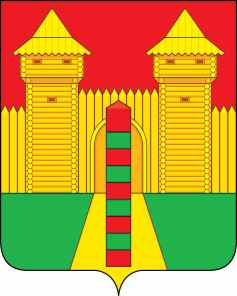 АДМИНИСТРАЦИЯ  МУНИЦИПАЛЬНОГО  ОБРАЗОВАНИЯ «ШУМЯЧСКИЙ   РАЙОН» СМОЛЕНСКОЙ  ОБЛАСТИПОСТАНОВЛЕНИЕот 11.10.2023г. № 475          п. ШумячиВ соответствии с Градостроительным кодексом Российской Федерации, Федеральным законом от 06.03.2003г. № 131-ФЗ «Об общих принципах организации местного самоуправления в Российской Федерации», Уставом муниципального образования «Шумячский район» Смоленской области, Положением об организации и проведении публичных слушаний в области градостроительной деятельности на территории муниципального образования «Шумячский район» Смоленской области, Положением о Комиссии по землепользованию и застройке муниципального образования «Шумячский район» Смоленской области, Правилами землепользования и застройки Шумячского городского  поселения Шумячского района Смоленской области,  на основании заявлений начальника Отдела городского хозяйства Администрации муниципального образования «Шумячский район» Смоленской области Павлюченковой Л.А. от 09.10.2023г. (регистрационный №1296 от 09.10.2023г.,)	Администрация муниципального образования «Шумячский район» Смоленской области	П О С Т А Н О В Л Я Е Т:1. Назначить публичные слушания по вопросу утверждения схемы расположения участков на кадастровом плане территорий, расположенных по адресу: Российская Федерация, Смоленская область, Шумячский район,                           п. Шумячи, ул. Высокая, уч.7 площадью 1 343 кв.м.; Российская Федерация, Смоленская область, Шумячский район, п. Шумячи, ул. Базарная, уч.53 площадью 2 960 кв.м.; Российская Федерация, Смоленская область, Шумячский район, п. Шумячи, ул. Базарная, уч.49 площадью 3 751 кв.м.; Российская Федерация, Смоленская область, Шумячский район, п. Шумячи, ул. Базарная, уч.15 площадью 2 980 кв.м.,; Российская Федерация, Смоленская область, Шумячский район, п. Шумячи, ул. Маяковского, уч.9 площадью 1 280 кв.м.,; Российская Федерация, Смоленская область, Шумячский район, п. Шумячи, ул. Маяковского, уч.1 площадью 2 378 кв.м.; Российская Федерация, Смоленская область, Шумячский район, п. Шумячи, ул. Советская, уч.80 площадью 1 058 кв.м.; Российская Федерация, Смоленская область, Шумячский район, п. Шумячи, ул. Заводская, уч.8 площадью 1 839 кв.м.; Российская Федерация, Смоленская область, Шумячский район, п. Шумячи, ул. Сельхозтехника, уч.20 площадью 2 200 кв.м.; Российская Федерация, Смоленская область, Шумячский район, п. Шумячи, ул. Школьная, уч.5 площадью 1 300 кв.м.; Смоленская область, Шумячский район, п. Шумячи, ул. Садовая, уч.20 площадью 1 460 кв.м. с разрешенным использованием – малоэтажная многоквартирная жилая застройка.2. Определить, что публичные слушания состоятся 13.11.2023г. в 15 ч. 00 мин. в зале заседаний Администрации муниципального образования «Шумячский район» Смоленской области по адресу: Смоленская область, Шумячский район, п. Шумячи, ул. Школьная, д. 1, 2 этаж, зал заседаний.3. Установить, что внесение предложений и замечаний заинтересованными лицами в устной и (или) письменной форме принимаются Комиссией по землепользованию и застройке муниципального образования «Шумячский район» Смоленской области до 12.11.2023 г. в рабочие дни с 09 ч. 00 мин. до 13 ч. 00 мин. и с 14 ч. 00 мин. до 18 ч. 00 мин., по адресу: Смоленская область, Шумячский район, п. Шумячи, ул. Школьная, д. 1, 3 этаж, кабинет 44.4. Контроль за исполнением настоящего постановления оставляю за собой.О назначении публичных слушаний по вопросу утверждения схемы расположения участков на кадастровом плане территорий Глава муниципального образования «Шумячский район» Смоленской областиА.Н. Васильев